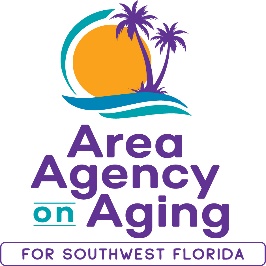 FOR IMMEDIATE RELEASE04/07/2022Commit to Living Healthy!Join a FREE Workshop to Manage Your Chronic ConditionSouthwest, FL (04/07/2022)— 2021 was a challenging year for everyone, and now more than ever, it is important that we learn to take care of our health and well-being. Thankfully, there are free resources available in your community to support Living Healthy in 2022. The Area Agency on Aging for Southwest Florida is offering a FREE workshop for older adults and adults with disabilities who are living with one or more ongoing health conditions, such as diabetes, arthritis, pain, cancer, high cholesterol, depression, asthma, heart disease, or high blood pressure. According to the Florida Department of Health, adults in SWFL are disproportionately hospitalized due to coronary heart disease, diabetes and asthma. However, these chronic illnesses can be successfully managed and their symptoms can be reduced. Part of managing almost any chronic condition involves making lifestyle changes. Our program can assist with developing the skills and confidence to self-manage your chronic health problems. The Living Healthy workshop is a program to self-manage chronic conditions. Participants develop tools to support healthy nutrition, increase physical activity, manage pain and medication, and build a network of support through the shared experience of living with an ongoing health condition. Join us at the Senior Friendship Center in Venice for the next Living Healthy Workshop! The sessions meet on Thursdays from 1pm to 3:30pm, May 5th to June 9th. The Senior Friendship Center is located at: 2350 Scenic Drive in Venice. To register, contact Tammy Stark at 941-584-0075. Now is the time to invest in your health!Space is limited and advance registration is required. To participate, you must reside in Charlotte, Collier, DeSoto, Glades, Hendry, or Sarasota County.  